родители (законные представители) ребенка обращаются в администрацию управления образования, в ведении которого находится образовательное учреждение.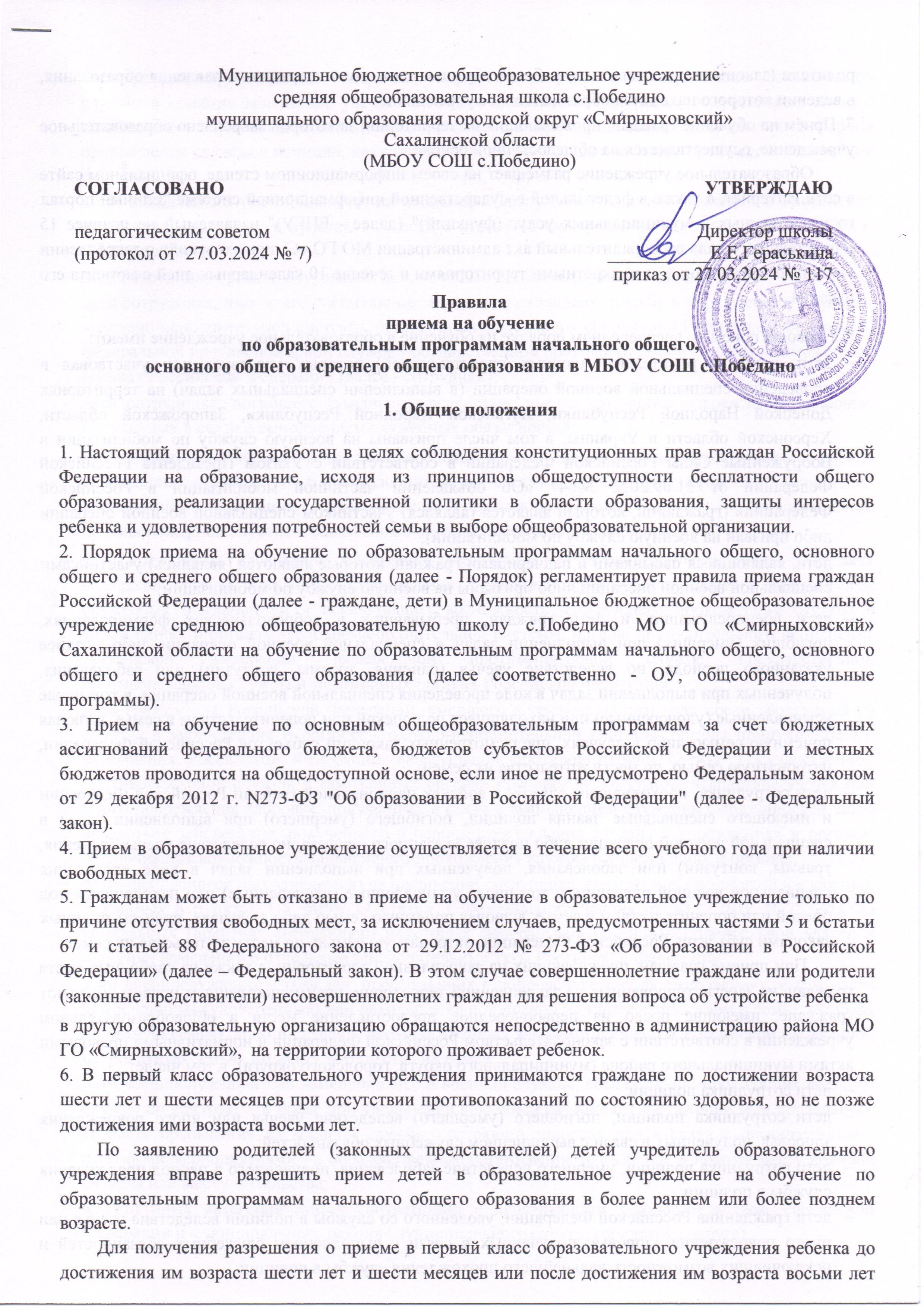 Прием на обучение граждан, проживающих на территории, за которой закреплено образовательное учреждение, осуществляется на общедоступной основе.Образовательное учреждение размещает на своем информационном стенде, официальном сайте в сети Интернет, а также в федеральной государственной информационной системе "Единый портал государственных и муниципальных услуг (функций)" (далее - ЕПГУ)" издаваемый не позднее 15 марта текущего года распорядительный акт администрации МО ГО «Смирныховский» о закреплении указанных организаций за конкретными территориями в течение 10 календарных дней с момента его издания.Право на прием во внеочередном порядке на обучение в образовательное учреждение имеют:дети, один из родителей (законных представителей) которых участвует или участвовал в проведении специальной военной операции (в выполнении специальных задач) на территориях Донецкой Народной Республики, Луганской Народной Республики, Запорожской области, Херсонской области и Украины, в том числе призваны на военную службу по мобилизации в Вооруженные Силы Российской Федерации в соответствии с Указом Президента Российской Федерации от 21.09.2022 №647 «Об объявлении частичной мобилизации в Российской Федерации» (гражданин, который является (являлся) участником специальной военной операции либо призван на военную службу по мобилизации);дети, являющиеся пасынками и падчерицами граждан, которые являются (являлись) участниками специальной военной операции либо призваны на военную службу по мобилизации;дети военнослужащих и дети граждан, пребывавших в добровольческих формированиях, погибших (умерших) при выполнении задач в специальной военной операции либо позднее указанного периода, но вследствие увечья (ранения, травмы, контузии) или заболевания, полученных при выполнении задач в ходе проведения специальной военной операции, в том числе усыновленные (удочеренные) или находящиеся под опекой или попечительством в семье, включая приемную семью либо в случаях, предусмотренных законами субъектов Российской Федерации, патронатную семью, по месту жительства их семей;дети сотрудника, проходившего службу в войсках национальной гвардии Российской Федерации  и имеющего специальные звания полиции, погибшего (умершего) при выполнении задач в специальной военной операции либо позднее указанного периода, но вследствие увечья (ранения, травмы, контузии) или заболевания, полученных при выполнении задач в ходе проведения специальной военной операции, в том числе усыновленные (удочеренные) или находящиеся под опекой или попечительством в семье, включая приемную семью либо в случаях, предусмотренных законами субъектов Российской Федерации, патронатную семью, по месту жительства их семей.При приеме граждан, проживающих на закрепленной территории, а также на свободные места граждан, не зарегистрированных на закрепленной территории, преимущественным правом обладают граждане, имеющие право на первоочередное предоставление места в общеобразовательном учреждении в соответствии с законодательством Российской Федерации и нормативными правовыми актами муниципального района (муниципального округа, городского округа), в том числе:дети сотрудника полиции;дети сотрудника полиции, погибшего (умершего) вследствие увечья или иного повреждения здоровья, полученных в связи с выполнением служебных обязанностей;дети сотрудника полиции, умершего вследствие заболевания, полученного в период прохождения службы в полиции;дети гражданина Российской Федерации, уволенного со службы в полиции вследствие увечья или иного повреждения здоровья, полученных в связи с выполнением служебных обязанностей и исключивших возможность дальнейшего прохождения службы в полиции;дети гражданина Российской Федерации, умершего в течение одного года после увольнения со службы в полиции вследствие увечья или иного повреждения здоровья, полученных в связи с выполнением служебных обязанностей, либо вследствие заболевания, полученного в период прохождения службы в полиции, исключивших возможность дальнейшего прохождения службы в полиции;дети, находящиеся (находившиеся) на иждивении сотрудника полиции, гражданина Российской Федерации, указанных в пунктах 1-5 части 6 статьи 46 Федерального закона от 07.02.2011 N 3-ФЗ"О полиции";дети сотрудника органов внутренних дел, не являющегося сотрудником полиции;дети сотрудника, имеющего специальные звания и проходящего службу в учреждениях и органах уголовно-исполнительной системы, органы принудительного исполнения Российской Федерации, федеральной противопожарной службе Государственной противопожарной службы и таможенных органах Российской Федерации (далее - сотрудник);дети сотрудника, погибшего (умершего) вследствие увечья или иного повреждения здоровья, полученных в связи с выполнением служебных обязанностей;дети сотрудника, умершего вследствие заболевания, полученного в период прохождения службы в учреждениях и органах уголовно-исполнительной системы, органы принудительного исполнения Российской Федерации, федеральной противопожарной службе Государственной противопожарной службы и таможенных органах Российской Федерации;дети гражданина Российской Федерации, уволенного со службы в учреждениях и органах вследствие увечья или иного повреждения здоровья, полученных в связи с выполнением служебных обязанностей и исключивших возможность дальнейшего прохождения службы в учреждениях и органах уголовно-исполнительной системы, органы принудительного исполнения Российской Федерации, федеральной противопожарной службе Государственной противопожарной службы и таможенных органах Российской Федерации;дети гражданина Российской Федерации, умершего в течение одного года после увольнения со службы в учреждениях и органах уголовно-исполнительной системы, органы принудительного исполнения Российской Федерации, федеральной противопожарной службе Государственной противопожарной службы и таможенных органах Российской Федерации вследствие увечья или иного повреждения здоровья, полученных в связи с выполнением служебных обязанностей, либо вследствие заболевания, полученного в период прохождения службы в учреждениях и органах, исключивших возможность дальнейшего прохождения службы в учреждениях и органах;дети, находящиеся (находившиеся) на иждивении сотрудника, гражданина Российской Федерации, указанных в пунктах 1-5 части 14 статьи 3 Федерального закона от 30.12.2012 N 283-ФЗ "О социальных гарантиях сотрудникам некоторых федеральных органов исполнительной власти и внесении изменений в отдельные законодательные акты Российской Федерации";дети военнослужащих и граждан, пребывающих в добровольческих формированиях, в том числе усыновленные (удочеренные) или находящиеся под опекой или попечительством в семье, включая приемную семью, либо в случаях, предусмотренных законами субъектов Российской Федерации, патронатную семью, по месту жительства их семей;дети военнослужащих при изменении места военной службы, дети граждан, проходящих военную службу по контракту, а также при увольнении с военной службы по достижении ими предельного возраста пребывания на военной службе, состоянию здоровья или в связи с организационно- штатными мероприятиями - в образовательные организации, ближайшие к новому месту военной службы или месту жительства;и дети иных категорий лиц в соответствии с действующим законодательством Российской Федерации и муниципального района (муниципального округа, городского округа).Преимущественное право зачисления на обучение по основным общеобразовательным программам начального общего образования в образовательное учреждение имеет:дети, в том числе усыновленные (удочеренные) или находящиеся под опекой или попечительством в семье, включая приемную семью, брат и (или) сестра (полнородные и неполнородные, усыновленные (удочеренные), дети, опекунами (попечителями) которых являются родители (законные представители) ребенка, в отношении которого подается заявление, или дети, родителями (законными представителями) которых являются опекуны (попечители) ребенка, в отношении которого подается заявление, за исключением случаев, предусмотренных частями 5 и 6 статьи 67 Федерального закона от 29.12.2012 №273-ФЗ «Об образовании в Российской Федерации» которых обучаются в данном образовательном учреждении.	При приеме на обучение наличие гражданства Российской Федерации у ребенка, не достигшего возраста 14 лет, по выбору родителей (законных представителей) удостоверяется документом в соответствии с Указом Президента Российской Федерации от 13.04.2011 № 444 «О дополнительных мерах по обеспечению прав и защиты интересов несовершеннолетних граждан Российской Федерации».Прием иностранных граждан и лиц без гражданства в ОУ для обучения по общеобразовательным программам за счет бюджета субъекта Российской Федерации осуществляется в соответствии с международными договорами Российской Федерации, Федеральным законом от 29 декабря 2012г. N 273-ФЗ "Об образовании в Российской Федерации" и настоящим Порядком.Дети с ограниченными возможностями здоровья принимаются на обучение по адаптированной образовательной программе начального общего, основного общего и среднего общего образования (далее - адаптированная образовательная программа) только с согласия их родителей (законных представителей) и на основании рекомендаций психолого-медико-педагогической комиссии.Поступающие с ограниченными возможностями здоровья, достигшие возраста восемнадцати лет, принимаются на обучение по адаптированной образовательной программе только с согласия самих поступающих.При приеме на обучение общеобразовательное учреждение обязано ознакомить поступающих совершеннолетних граждан или родителей (законных представителей) несовершеннолетних граждан с уставом, лицензией на осуществление образовательной деятельности, свидетельством о государственной аккредитации, с общеобразовательными программами и другими документами, регламентирующими организацию и осуществление образовательной деятельности, права и обязанности обучающихся.Факт ознакомления совершеннолетних граждан или родителей (законных представителей) несовершеннолетних граждан с лицензией на осуществление образовательной деятельности, со свидетельством о государственной аккредитации общеобразовательного учреждения, с уставом общеобразовательного		учреждения,	 с	образовательными		программами	и	документами, регламентирующими	организацию	и	осуществление	образовательной	деятельности,	правами и обязанностями обучающихся фиксируется в заявлении о приеме и заверяется личной подписью совершеннолетних граждан или родителей (законных представителей) несовершеннолетних граждан. Подписью	совершеннолетних	граждан		или	родителей	(законных		представителей)Несовершеннолетних граждан фиксируется также согласие на обработку их персональных данных и персональных данных ребенка в порядке, установленном законодательством Российской Федерации.Родители (законные представители) несовершеннолетних обучающихся имеют право выбирать до завершения получения ребенком основного общего образования с учетом мнения ребенка, а также с учетом рекомендаций психолого-медико- педагогической комиссии формы получения образования и формы обучения, организации, осуществляющие образовательную деятельность, язык, элективные учебные предметы, курсы, дисциплины(модули) из перечня, предлагаемого ОУ.При приеме на обучение по имеющим государственную регистрацию образовательным программам	 начального	общего,	основного	общего, среднего общего 	образования, 	выбор языка  образования, изучаемых родного языка из числа языков народов Российской Федерации, в том числе русского языка как родного языка, государственных языков республик Российской Федерации осуществляется по заявлениям родителей (законных представителей) детей.С целью проведения организованного приема в первые классы администрация общеобразовательного учреждения:назначает должностных лиц, ответственных за прием заявлений и документов родителей (законных представителей), в срок не позднее, чем за месяц до начала приема в первые классы;формирует комиссию по организации приема в первый класс общеобразовательного учреждения;размещает на информационном стенде в общеобразовательном   учреждении, на официальном сайте в сети «Интернет», а также в федеральной государственной информационной системе "Единый портал государственных и муниципальных услуг (функций)" информацию о количестве мест в первых классах не позднее 10 календарных дней с момента издания распорядительного акта, указанного в п.7 Порядка; о наличии свободных мест в первых классах для приема детей, не проживающих на закрепленной территории, не позднее 5 июля текущего года.Приказ общеобразовательного учреждения о назначении должностных лиц, ответственных за прием заявлений и документов родителей (законных представителей), формировании комиссии по организации приема в первый класс общеобразовательного учреждения и график приема документов размещаются на информационном стенде в общеобразовательном учреждении, на официальном сайте в сети «Интернет».Прием заявлений о приеме на обучение в первый класс для детей, указанных в п. 8 Порядка, а также проживающих на закрепленной территории, начинается не позднее 1 апреля текущего года и завершается 30 июня текущего года.Руководитель общеобразовательного учреждения издает приказ о приеме на обучение детей, указанных в абзаце первом настоящего пункта, в течение 3 рабочих дней после завершения приема заявлений о приеме на обучение в первый класс.Для детей, не проживающих на закрепленной территории, прием заявлений о приеме на обучение в первый класс начинается 6 июля текущего года до момента заполнения свободных мест, но не позднее 5 сентября текущего года.Зачисление в первый класс общеобразовательного учреждения на следующий учебный год детей, не проживающих на закрепленной территории, оформляется приказом руководителя в течение 5 рабочих дней после приема документов образовательным учреждением.Прием на обучение по основным общеобразовательным программам осуществляется по личному заявлению	совершеннолетних граждан или родителя (законного представителя) несовершеннолетних граждан при предъявлении оригинала документа, удостоверяющего личность совершеннолетнего гражданина или родителя (законного представителя) несовершеннолетнего гражданина, либо оригинала документа, удостоверяющего личность иностранного гражданина и лица без гражданства в Российской Федерации в соответствии со статьей 10 Федерального закона от 25.07.2002 № 115-ФЗ «О правовом положении иностранных граждан в Российской Федерации».Заявление о приеме на обучение и документы для приема на обучение, указанные в п. 22 Порядка, подаются одним из следующих способов:в электронной форме посредством ЕПГУ;с использованием функционала (сервисов) региональных государственных информационных систем субъектов Российской Федерации, созданных органами государственной власти субъектов Российской Федерации (при наличии), интегрированных с ЕПГУ;через операторов почтовой связи общего пользования заказным письмом с уведомлением о вручении;лично в общеобразовательное учреждение.Общеобразовательное учреждение осуществляет проверку достоверности сведений, указанных в заявлении о приеме на обучение, и соответствия действительности поданных электронных образов документов. При проведении указанной проверки общеобразовательное учреждение вправе обращаться к соответствующим государственным информационным системам, в государственные (муниципальные) органы и организации.Информация о результатах рассмотрения заявления о приеме на обучение направляется на указанный в заявлении о приеме на обучение адрес (почтовый и (или) электронный) и в личный кабинет ЕПГУ (при условии завершения прохождения процедуры регистрации в единой системе идентификации и аутентификации при предоставлении согласия родителем(ями) (законным(ыми) представителем(ями) ребенка или поступающим).В заявлении о приеме на обучение родителем (законным представителем) ребенка или поступающим, реализующим право, предусмотренное пунктом 1 части 1 статьи 34 Федерального закона 26, указываются следующие сведения:фамилия, имя, отчество (при наличии) ребенка илипоступающего;дата рождения ребенка или поступающего;адрес места жительства и (или) адрес места пребывания ребенка или поступающего;фамилия, имя, отчество(при наличии) родителя(ей) (законного(ых) представителя(ей) ребенка;адрес	места	жительства	и	(или)	адрес	места	пребывания	родителя(ей)	(законного(ых) представителя(ей) ребенка;адрес(а) электронной почты, номер(а) телефона(ов) (при наличии) родителя(ей) (законного(ых) представителя(ей) ребенка или поступающего;о наличии права внеочередного, первоочередного или преимущественного приема;о потребности ребенка или поступающего в обучении по адаптированной образовательной программе и (или) в создании специальных условий для организации обучения и воспитания обучающегося с ограниченными возможностями здоровья в соответствии с заключением психолого-медико-педагогической комиссии (при наличии) или инвалида (ребенка-инвалида) в соответствии с индивидуальной программой реабилитации;согласие родителя(ей) (законного(ых) представителя(ей) ребенка на обучение ребенка по адаптированной образовательной программе (в случае необходимости обучения ребенка по адаптированной образовательной программе);согласие поступающего, достигшего возраста восемнадцати лет, на обучение по адаптированной образовательной программе (в случае необходимости обучения указанного поступающего по адаптированной образовательной программе);факт ознакомления родителя(ей) (законного(ых) представителя(ей) ребенка или поступающего с уставом, с лицензией на осуществление образовательной деятельности, со свидетельством о государственной аккредитации, с общеобразовательными программами и другими документами,регламентирующими организацию и осуществление образовательной деятельности, права и обязанности обучающихся;согласие родителя(ей) (законного(ых) представителя(ей) ребенка или поступающего на обработку персональных данных.Примерная форма заявления размещается общеобразовательным учреждением на информационном стенде в общеобразовательном учреждении, на официальном сайте в сети «Интернет».При получении заявления о приеме в образовательное учреждение должностное лицо образовательного учреждения направляет родителям (законным представителям) приглашение для подачи документов.Направление заявителю приглашения в образовательное учреждение с указанием даты и времени приема оригиналов документов осуществляется в следующие сроки:в первые классы образовательного учреждения на следующий учебный год при приеме детей, имеющих первоочередное, преимущественное право и детей, проживающих на закрепленной территории, - не ранее 30 рабочих дней с даты начала приема, но не позднее 30 июня текущего года;в первые классы образовательного учреждения на следующий учебный год при приеме детей, не проживающих на закрепленной территории – не ранее 10 дней с даты начала приема, но не позднее 30 дней со дня подачи заявления;в первые- одиннадцатые классы образовательного учреждения на текущий учебный год: не позднее 15 дней со дня подачи заявления.Для	приема	в	первый	класс	на	следующий	учебный	год	родитель(и)	(законный(ые) представитель(и) ребенка представляют следующие документы:заявление по форме согласно приложению к настоящему Порядку;копию документа, удостоверяющего личность родителя (законного представителя) ребенка или поступающего;копию свидетельства о рождении ребенка или документа, подтверждающего родство заявителя;копию свидетельства о рождении полнородных и неполнородных брата и (или) сестры (в случае использования права преимущественного приема на обучение по образовательным программам начального общего образования ребенка в государственное образовательное учреждение, в котором обучаются его полнородные и неполнородные брат и (или) сестра); копию документа, подтверждающего установление опеки или попечительства (при необходимости);копию документа о регистрации ребенка по месту жительства или по месту пребывания на закрепленной территории или справку о приеме документов для оформления регистрации по месту жительства (в случае приема на обучение ребенка, проживающего на закрепленной территории, или в случае использования права первоочередного, преимущественного при приеме детей в период, установленный в п.17 настоящего Порядка, с учетом указанных в нем категорий детей;копию документа, подтверждающего право первоочередного или преимущественного приема на обучение в государственные образовательные организации (справку с места работы родителя(ей) (законного(ых)представителя(ей)ребенка,справкууполномоченногооргана,решениесудаи т.д.);копию заключения психолого- медико- педагогической комиссии (при наличии);копию разрешения о приеме в первый класс образовательного учреждения ребенка до достижения им возраста шести лет и шести месяцев или после достижения им возраста восьми лет (при зачислении ребенка на обучение в первый класс до достижения им возраста шести лет и шести месяцев или после достижения им возраста восьми лет).Для получения разрешения заявитель обращается в Управление образования, в ведении которого находится образовательное учреждение.Родители (законные представители) детей имеют право по своему усмотрению представлять другие документы.При посещении общеобразовательного учреждения и (или) очном взаимодействии с уполномоченными должностными лицами общеобразовательного учреждения родитель(и) (законный (ые) представитель(и) ребенка предъявляет(ют) оригиналы документов.Общеобразовательное учреждение осуществляет проверку достоверности сведений, указанных в заявлении о приеме на обучение.Для зачисления в первые - одиннадцатые классы образовательного учреждения на текущий учебный год заявителем представляются в образовательное учреждение при предъявлении оригинала документа, удостоверяющего личность родителя (законного представителя), следующие документы:заявление по форме согласно приложению к настоящему Порядку;копию свидетельства о рождении ребенка (паспорта-при его наличии):аттестат об основном общем образовании (при поступлении в десятый-одиннадцатый классы);копию свидетельства о рождении полнородных и неполнородных брата и (или) сестры (в случае использования права преимущественного приема на обучение по образовательным программам начального общего образования ребенка в государственное образовательное учреждение, в котором обучаются его полнородные и неполнородные брат и (или) сестра);копию документа, подтверждающего право первоочередного или преимущественного приема на обучение в государственные образовательные организации (справку с места работы родителя(ей) (законного(ых) представителя(ей) ребенка, справку уполномоченного органа, решение суда и т.д.);копию документа, подтверждающего установление опеки или попечительства (при необходимости);копию заключения психолого - медико- педагогической комиссии (при наличии).При посещении общеобразовательного учреждения и (или) очном взаимодействии с уполномоченными должностными лицами общеобразовательного учреждения родитель (и) (законный (ые) представитель (и) ребенка предъявляет (ют) оригиналы документов, а поступающий - оригинал документа, удостоверяющего личность поступающего.Родители (законные представители) детей имеют право по своему усмотрению представлять другие документы.Родители (законные представители) детей, являющихся иностранными гражданами или лицами без гражданства, дополнительно предъявляют копии документа, подтверждающего право ребенка на пребывание в Российской Федерации:миграционная карта;виза;разрешение на временное проживание ребенка;вид на жительство;разрешение на временное проживание родителя с указанием сведений о ребенке;вид на жительство родителя с указанием сведений о ребенке;иные предусмотренные федеральным законом или международным договором Российской Федерации документы, подтверждающие право иностранного гражданина на пребывание (проживание) в Российской Федерации.Иностранные граждане и лица без гражданства все документы представляют на русском языке или вместе с заверенным в установленном порядке переводом на русский язык.Должностное лицо, ответственное за прием заявлений и документов, в случае необходимости копирует представленные документы, заверяет копии, после чего оригиналы документов возвращает совершеннолетнему гражданину или родителю (законному представителю) несовершеннолетнего гражданина. Копии предъявляемых при приеме документов хранятся в общеобразовательном учреждении на время всего обучения.Родители (законные представители) имеют право по своему усмотрению представлять другие документы, в том числе медицинское заключение о состоянии здоровья ребенка. В случае непредставления медицинского заключения о состоянии здоровья ребенка руководитель общеобразовательного учреждения самостоятельно запрашивает указанное заключение в медицинской организации по месту наблюдения ребенка.Требование предоставления других документов в качестве основания для приема на обучение в общеобразовательное учреждение не допускается.При подаче заявления о приеме на обучение в электронной форме посредством ЕПГУ не допускается требовать копий или оригиналов документов, предусмотренных пунктами 22-24 Порядка, за исключением копий или оригиналов документов, подтверждающих внеочередное, первоочередное и преимущественное право приема на обучение, или документов, подтверждение которых в электронном виде невозможно.Факт приема заявления о приеме на обучение и перечень документов, представленных родителем (ями) (законным (ыми) представителем (ями) ребенка или поступающим, регистрируются в журнале приема заявлений о приеме на обучение в общеобразовательное учреждение.Уведомление о факте приема заявления направляется в личный кабинет на ЕПГУ (при условии завершения прохождения процедуры регистрации в единой системе идентификации и аутентификации).При подаче заявления о приеме на обучение через операторов почтовой связи общего пользования или лично в образовательное учреждение после регистрации заявления о приеме на обучение и перечня документов, представленных родителем (ями) (законным (ыми) представителем (ями) ребенка или поступающим, родителю(ям) (законному (ым) представителю (ям) ребенка или поступающему выдается документ, заверенный подписью должностного лица общеобразовательного учреждения, ответственного за прием заявлений о приеме на обучение и документов, содержащий индивидуальный номер заявления о приеме на обучение и перечень представленных при приеме на обучение документов.В случае несоблюдения сроков предоставления документов или неявки заявителя принимается решение об отказе в зачислении в образовательное учреждение.Основаниями для отказа в приеме документов для зачисления в образовательное учреждение являются:- обращение лица, не относящегося к категории заявителей;- подача заявления в период, отличающийся от периода предоставления услуги, с учетом указанных в нем категорий детей;- не предоставление в образовательное учреждение документов, необходимых для получения услуги;- отсутствие вакантных мест в образовательном учреждении;- возрастные ограничения (при зачислении в первые классы): получение начального общего образования в образовательных организациях начинается по достижении детьми возраста шести лети шести месяцев при отсутствии противопоказаний по состоянию здоровья, но не позже достижения ими возраста восьми лет.Общеобразовательное учреждение осуществляет обработку полученных в связи с приемом в общеобразовательное учреждение персональных данных поступающих в соответствии с требованиями законодательства Российской Федерации в области персональных данных.Руководитель общеобразовательного учреждения издает приказ о приеме на обучение ребенка или поступающего в течение 5 рабочих дней после приема заявления о приеме на обучение и представленных документов, за исключением случая, предусмотренного п. 17 Порядка.Приказы общеобразовательного учреждения о формировании первых классов издаются по мере комплектования классов.Зачисление в первые - одиннадцатые классы образовательного учреждения на текущий учебный год оформляется распорядительным актом образовательного учреждения в течение 3 рабочих дней после приема документов образовательным учреждением.Критерии принятия решения о приеме в первый класс образовательного учреждения на следующий учебный год:- при приеме детей, имеющих преимущественное право зачисления граждан на обучение в государственные образовательные организации – место жительства в микрорайоне, закрепленном администрацией МО ГО «Смирныховский» для проведения первичного учета детей, место нахождения образовательной организации; обучение в данном образовательном учреждении старшего брата или сестры, либо замещение штатной должности родителя (законного представителя) в данной образовательном учреждении1;- для детей, проживающих на закрепленной территории2  – проживание ребенка в микрорайоне, закрепленном администрацией МО ГО «Смирныховский» для проведения первичного учета детей, обеспечения безопасности по пути в образовательную организацию3;- для детей, не проживающих на закрепленной территории – наличие свободных мест в образовательном учреждении; дата и время подачи заявления.Критерии принятия решения о приеме в первые - одиннадцатые классы образовательного учреждения в текущем учебном году: наличие свободных мест в образовательном учреждении.На каждого ребенка, принятого в общеобразовательное учреждение, формируется личное дело, в котором хранятся заявление о приеме на обучение и все представленные родителем(ями) (законным(ыми) представителем(ями) ребенка или поступающим документы (копии документов).В случае отказа в приеме на обучение совершеннолетнему гражданину или родителю (законному представителю) несовершеннолетнего гражданина выдается уведомление, форма которого определена регламентом по предоставлению государственной услуги по зачислению в общеобразовательное учреждение.При возникновении спорных вопросов при приеме на обучение совершеннолетние граждане или родители (законные представители) несовершеннолетних граждан имеют право обратиться в конфликтную комиссию для решения спорных вопросов при определении образовательной программы и (или) выбора общеобразовательной организации Управления образования.1Дата и время подачи заявления не являются критерием при принятии решения о зачислении в первый класс образовательной организации на следующий учебный год.2Дата и время подачи заявления не являются критерием при принятии решения о зачислении в первый класс образовательной организации на следующий учебный год.3Определяется нормативными правовыми актами МО ГО «Смирныховский».1.1. Настоящие Правила приема на обучение в МБОУ СОШ с.Победино (далее – правила) разработаны в соответствии с Федеральным законом от 29.12.2012 № 273-ФЗ «Об образовании в Российской Федерации», Порядком приема граждан на обучение по образовательным программам начального общего, основного общего и среднего общего образования, утвержденным  приказом Минпросвещения России от 02.09.2020 № 458 (далее – Порядок приема в школу), Порядком организации и  осуществления образовательной деятельности по основным общеобразовательным программам – образовательным программам начального общего, основного общего и среднего общего образования, утвержденным приказом Минпросвещения России от 28.08.2020 № 442, Порядком и условиями осуществления перевода обучающихся из одной организации, осуществляющей образовательную деятельность по образовательным программам начального общего, основного общего и среднего общего образования, в другие организации, осуществляющие образовательную деятельность по образовательным программам соответствующих уровня и направленности, утвержденными приказом Минобрнауки России от 12.03.2014 № 177, приказа Министерства просвещения РФ от 08.10.2021 г. № 707 «О внесении изменений в приказ Министерства просвещения Российской Федерации  от 02.09.2020 г. № 458 «Об утверждении порядка приема на обучение по образовательным программам начального общего, основного общего и среднего общего образования»,  и Уставом Школы.1.2. Правила регламентируют прием граждан РФ (далее – ребенок, дети) в школу на обучение по образовательным программам начального общего, основного общего и среднего общего образования (далее – основные общеобразовательные программы), дополнительным общеразвивающим программам (далее – дополнительные общеобразовательные программы).1.3. Прием иностранных граждан и лиц без гражданства, в том числе из числа соотечественников за рубежом, беженцев и вынужденных переселенцев, на обучение за счет средств бюджетных ассигнований осуществляется в соответствии с международными договорами РФ, законодательством РФ и настоящими правилами.1.4. Школа обеспечивает прием на обучение по основным общеобразовательным программам детей, имеющих право на получение общего образования соответствующего уровня и проживающих на территории, за которой закреплена школа (далее – закрепленная территория). Школа размещает копию распорядительного документа муниципального района (муниципального округа, городского округа) о закреплении за школой территорий не позже 10 календарных дней со дня издания.2. Организация приема на обучение2.1. Прием заявлений в первый класс для детей, проживающих на закрепленной территории,  начинается 1 апреля текущего года  и завершается 30 июня текущего года.Директор школы издает распорядительный акт о приеме на обучение детей, указанных в абзаце первом настоящего пункта в течение трех рабочих дней после завершения приема заявлений о приеме на обучение в  первый класс.2.2. Прием заявлений в первый класс для детей, не проживающих на закрепленной территории, начинается  6 июля текущего года до момента заполнения свободных мест, но не позднее 5 сентября текущего года. В случаях, если школа закончила прием всех детей, проживающих на закрепленной территории,  прием в первый класс детей, не проживающих на закрепленной территории осуществляется ранее 6 июля текущего года.2.3. Прием заявлений осуществляется в течение всего учебного года при наличии свободных мест.2.4. Прием заявлений на обучение по дополнительным общеобразовательным программам осуществляется с 1 сентября текущего года по 1 марта следующего года.2.5. До начала приема в школе формируется приемная комиссия. Персональный состав приемной комиссии, лиц, ответственных за прием документов и график приема заявлений и документов, утверждается приказом директора школы.2.6. Приказ, указанный в пункте 2.5 правил, а также положение о приемной комиссии школы  размещаются на информационном стенде в школе и на официальном сайте школы в сети интернет в течение трех рабочих дней со дня их издания.2.7. До начала приема на информационном стенде в школе и на официальном сайте школы  в сети интернет размещается:информация о количестве свободных мест в первых классах не позднее 10 календарных дней с момента издания распорядительного документа муниципального района (муниципального округа, городского округа)  о закрепленной территории для приема детей-льготников и детей, которые проживают на закрепленной территории, и не позднее 5 июля  - для остальных детей;примерная форма заявления о приеме на обучение по основным общеобразовательным программам и образец ее заполнения;форма заявления о зачислении в порядке перевода из другой организации и образец ее заполнения;форма заявления о выборе языка образования, изучаемого родного языка из числа языков народов РФ и образец ее заполнения;форма заявления о приеме на обучение по дополнительным общеобразовательным программам и образец ее заполнения;информация о направлениях обучения по дополнительным общеобразовательным программам, количестве мест, графике приема заявлений – не позднее чем за 15 календарных дней до начала приема документов;дополнительная информация по текущему приему.2.8. Родители (законные представители) несовершеннолетних вправе выбирать до завершения получения ребенком основного общего образования с учетом мнения ребенка и рекомендаций психолого-медико-педагогической комиссии (при их наличии) формы получения образования и формы обучения, язык, языки образования, факультативные и элективные учебные предметы, курсы, дисциплины (модули) из перечня, предлагаемого школой.3. Прием на обучение по основным общеобразовательным программам3.1. Прием детей на обучение по основным общеобразовательным программам осуществляется без вступительных испытаний, за исключением индивидуального отбора для получения основного общего и среднего общего образования с углубленным изучением отдельных предметов или для профильного обучения.3.2. В приеме на обучение по основным общеобразовательным программам может быть
 отказано только при отсутствии свободных мест, за исключением лиц, не прошедших индивидуальный отбор для получения основного общего и среднего общего образования в класс (классы) с углубленным изучением отдельных предметов или для профильного обучения.3.3. Проживающие в одной семье и имеющие общее место жительства дети имеют право преимущественного приема на обучение по основным общеобразовательным программам дошкольного образования и начального общего образования, если в школе уже обучаются их братья и (или) сестры.3.4. При приеме детей на свободные места граждан, не проживающих на закрепленной территории, преимущественным правом обладают граждане, имеющие право на  первоочередное предоставление места в общеобразовательных учреждениях в соответствии с законодательством.3.5. Прием детей с ограниченными возможностями здоровья осуществляется на обучение по  адаптированным образовательным программам с согласия родителей (законных представителей) на основании рекомендаций психолого-медико-педагогической комиссии.3.6. Для обучения по программам начального общего образования в первый класс принимаются дети, которые к началу обучения достигнут возраста шесть лет и шесть месяцев при отсутствии противопоказаний по состоянию здоровья. Прием детей, которые к началу обучения не достигнут шести лет и шести месяцев, осуществляется с разрешения учредителя в установленном им порядке. Обучение детей, не достигших к началу обучения шести лет шести месяцев, осуществляется с соблюдением всех гигиенических требований по организации обучения детей шестилетнего возраста.3.7. Дети, возраст которых к началу обучения в первом классе составит восемь лет, принимаются на обучение по программам начального общего образования на основании документов, подтверждающих период обучения в другой образовательной организации. При отсутствии указанных документов зачисление в школу осуществляется с разрешения учредителя в установленном им порядке.3.8. Количество первых классов, комплектуемых в школе на начало учебного года, определяется в зависимости от условий, созданных для осуществления образовательной деятельности, с учетом санитарных норм.3.9. Прием на обучение по программам начального общего образования в первый класс в течение учебного года осуществляется при наличии свободных мест в порядке перевода из другой организации.3.10. Прием на обучение по основным общеобразовательным программам во второй и
 последующие классы осуществляется при наличии свободных мест в порядке перевода из другой организации, за исключением лиц, осваивавших основные общеобразовательные программы в форме семейного образования и самообразования.3.11. Лица, осваивавшие основные общеобразовательные программы в форме семейного образования и самообразования, не ликвидировавшие в установленные сроки академическую задолженность, вправе продолжить обучение в школе и принимаются на обучение в порядке, предусмотренном для зачисления в первый класс, при наличии мест для приема.Дополнительно к документам, перечисленным в разделе 4 правил, совершеннолетние поступающие или родители (законные представители) несовершеннолетних предъявляют документы, подтверждающие прохождение поступающим промежуточной аттестации в других образовательных организациях (при наличии), с целью установления соответствующего класса для зачисления.3.12. При приеме на обучение по имеющим государственную аккредитацию основным образовательным программам начального общего и основного общего образования выбор языка образования, изучаемого родного языка из числа языков народов РФ, в том числе русского языка как родного языка, государственных языков республик РФ осуществляется по заявлениям родителей (законных представителей) детей.Форма заявления утверждается директором школы до начала приема заявлений в первый класс.4. Порядок зачисления на обучение по основным
общеобразовательным программам4.1. Прием детей в первый класс осуществляется по личному заявлению родителя  (законного представителя) ребенка при предъявлении оригинала документа, удостоверяющего личность родителя (законного представителя), либо оригинала документа, удостоверяющего личность иностранного гражданина и лица без гражданства РФ в соответствии с законодательством.Образец  заявления  о приеме на обучение размещается на информационном стенде школы и на  официальном сайте сети Интернет.4.2. В заявлении о приеме  на обучение родителем (законным представителем) ребенка, проживающим на закрепленной территории указываются следующие сведения:- фамилия, имя, отчество (при наличии) ребенка;- дата рождения ребенка;- адрес места жительства и (или) адрес места пребывания ребенка;- фамилия, имя отчество (при наличии) родителя (ей) (законного(ых) представителя(ей)) ребенка;- адрес места жительства и (или) адрес места пребывания родителя (ей) (законного(ых) представителя(ей)) ребенка;- адрес(а) электронной почты, номер(а) телефона(ов)  (при наличии) родителя (ей) (законного(ых) представителя(ей)) ребенка;- о наличии права внеочередного, первоочередного или преимущественного приема;- о потребности ребенка в обучении по адаптированной образовательной программе и (или) в создании специальных условий для организации обучения и воспитания обучающегося с ограниченными возможностями здоровья в соответствии с заключением психолого-медико-педагогической комиссии (при наличии) или инвалида (ребенка-инвалида) в соответствии с индивидуальной программой реабилитации;- согласие родителя (ей) (законного(ых) представителя(ей)) ребенка на обучении ребенка по адаптированной образовательной программе (в случае необходимости обучение ребенка по адаптированной образовательной программе);- язык образования (в случае получения образования на родном языке из числа языков народов Российской Федерации или на иностранном языке;- родной язык из числа языков народов  Российской Федерации (в случае реализации права на изучение родного языка из числа языков народов Российской Федерации, в том числе русского языка как родного языка);- факт ознакомления родителя (ей) (законного(ых) представителя(ей)) ребенка с уставом школы, лицензией на право осуществления образовательной деятельности, свидетельством о государственной аккредитации, образовательными программами и документами, регламентирующими организацию и осуществление образовательной деятельности, правами и обязанностями обучающихся;- согласие родителя (ей) (законного(ых) представителя(ей)) ребенка на обработку персональных данных.4.3. Для приема родитель (и) (законный(ые) представитель (и)) ребенка представляют следующие документы:- копию документа, удостоверяющую личность родителя (ей) (законного(ых) представителя(ей)) ребенка или поступающего;- копию свидетельство о рождении ребенка или документа,  подтверждающего родство заявителя;- копию свидетельства о рождении полнородных и неполнородных брата и (или) сестры (в случае использования права преимущественного приема на обучение по образовательным программам начального общего образования ребенка в государственную или муниципальную образовательную организацию, в которой обучаются его полнородные и неполнородные брат и (или) сестра);- копию документа, подтверждающего установление опеки или попечительства (при необходимости);- копию документа о регистрации ребенка или поступающего по месту жительства, или пребывания на закрепленной территории, или справку о приеме документов  для оформления регистрации по месту жительства (в случае приема на обучения ребенка или поступающего, проживающего на закрепленной территории или в случае использования права преимущественного приема на обучение по образовательным программам начального общего образования);- копию заключения психолого-медико-педагогической комиссии (при наличии).При приеме на обучение по образовательным программам среднего общего образования представляются аттестат об основном общем образовании, выданный в установленном порядке. Родитель (и) (законный(ые) представитель (и) ребенка, являющегося иностранным гражданином или лицом без гражданства, дополнительно представляет (ют) документ, подтверждающий родство заявителя(ей) (или законность представления прав ребенка), и документ, подтверждающий права ребенка на пребывание в Российской Федерации. Иностранные граждане и лица без гражданства все документы представляют на русском языке или вместе с заверенным в установленном порядке переводом на русский языке.При посещении школы родитель (и) (законный(ые) представитель (и) ребенка предъявляет (ют) оригиналы документов, указанных в пункте 4.3.4.4. Для зачисления в порядке перевода из другой организации совершеннолетние поступающие или родители (законные представители) несовершеннолетних дополнительно предъявляют:личное дело обучающегося;документы, содержащие информацию об успеваемости в текущем учебном году (выписка  из классного журнала с текущими отметками и результатами промежуточной аттестации), заверенные печатью другой организации и подписью ее руководителя (уполномоченного им лица).4.5. Требование предоставления других документов в качестве основания для приема детей в школу не допускается.4.6. Родитель (и) (законный(ые) представитель (и)) ребенка имеют право по своему усмотрению представлять другие документы.4.7. Факт приема заявлении о приеме на обучение и перечень документов, представленных родителем (ями) (законным(ими) представителем(ями) ребенка регистрируются в журнале приема заявлений о приеме  на обучение в школу. После регистрации заявления о приеме на обучение и перечня документов, представленных родителем (ями) (законным(ими) представителем(ями) ребенка, родителю (ям) (законному(ым) представителю(ям) ребенка выдается документ, заверенный подписью должностного лица, ответственного за прием заявлений о приеме на обучение и документов, содержащий индивидуальный номер заявления о приеме на обучение и перечень представленных при приеме на обучение документов.4.8. Школа осуществляет обработку полученных в связи с приемом в школу персональных данных, поступающих в соответствии с требованиями законодательства Российской Федерации в области персональных данных.4.9. Директор школы издает распорядительный акт о приеме на обучение ребенка в течение пяти рабочих дней после приема заявления  о приеме на обучение и представленных документов, за исключение случая предусмотренного пунктом 2.1.4.10. На каждого ребенка, принятого в школу, формируется личное дело, в котором хранятся заявление о приеме на обучение и все представленные родителем (ями) (законным(ими) представителем(ями) ребенка документы (копии документов).4.11. При приеме заявления должностное лицо приемной комиссии школы знакомит поступающих, родителей (законных представителей) с уставом школы, лицензией на право осуществления образовательной деятельности, свидетельством о государственной аккредитации, образовательными программами и документами, регламентирующими организацию и осуществление образовательной деятельности, правами и обязанностями обучающихся.4.12. Заявление о приеме на обучение и документы для приема на обучение подаются одним из следующих способов:-  лично в общеобразовательную организацию;- в форме электронного документа с использованием информационно-телекоммуникационных сетей общего пользования;- с использованием функционала (сервисов) региональных порталов государственных и муниципальных услуг, являющихся государственными информационными системами субъектов Российской Федерации, созданными органами государственной власти субъектов Российской Федерации (при наличии).5. Особенности приема на обучение по программе среднего общего образования5.1. Школа проводит прием на обучение по программе среднего общего образования в профильные классы (универсальный, естественнонаучный, гуманитарный, социально-экономический, технологический).5.2. Прием на обучение по программе среднего общего образования в профильные классы осуществляется на основании «Положения о приеме в 10 класс универсального профиля обучения».5.3. Прием в профильные классы осуществляется по личному заявлению родителя (законного представителя) ребенка, желающего обучаться в профильном классе. 6. Прием на обучение по дополнительным общеобразовательным программам6.1. Количество мест для обучения по дополнительным общеобразовательным программам за счет средств бюджетных ассигнований устанавливает учредитель.6.2. На обучение по дополнительным общеобразовательным программам принимаются все желающие в соответствии с возрастными категориями, предусмотренными соответствующими программами обучения, вне зависимости от места проживания.6.3. Прием на обучение по дополнительным общеобразовательным программам осуществляется без вступительных испытаний, без предъявления требований к уровню образования, если иное не обусловлено спецификой образовательной программы. 6.4. В приеме на обучение по дополнительным общеобразовательным программам может быть отказано только при отсутствии свободных мест. В приеме на обучение по дополнительным общеобразовательным программам в области физической культуры и спорта может быть отказано при наличии медицинских противопоказаний к конкретным видам деятельности.6.5. Прием на обучение по дополнительным общеобразовательным программам осуществляется по личному заявлению совершеннолетнего поступающего или по заявлению родителя (законного представителя) несовершеннолетнего. 6.6. Для зачисления на обучение по дополнительным общеобразовательным программам совершеннолетние поступающие вместе с заявлением представляют документ, удостоверяющий личность.Совершеннолетние заявители, не являющиеся гражданами РФ, представляют документ, удостоверяющий личность иностранного гражданина, и документ, подтверждающий право заявителя на пребывание в России.6.7. Для зачисления на обучение по дополнительным общеобразовательным программам родители (законные представители) несовершеннолетних вместе с заявлением представляют оригинал свидетельства о рождении или документ, подтверждающий родство заявителя, за исключением родителей (законных представителей) поступающих, которые являются обучающимися школы.ЗАЯВЛЕНИЕ
о приеме на обучениеПрошу зачислить моего ребенка ______________________________________________                                                                                                                                        (ФИО ребенка)______________________года рождения, проживающего (ую) по адресу: ___________________________________________________________________________ в _______ класс МБОУ СОШ с.Победино во внеочередном, первоочередном, преимущественном порядке (подчеркнуть нужное). Мой сын (дочь) имеет преимущественное право приема на обучение по программе начального общего образования, так как в школе уже обучается его полнородный(ая) брат(сестра) _____________________________________________________________________________.                                                                                            (ФИО полнородного(ой) брата(сестры)Уведомляю о потребности моего ребенка _______________________________________,                                                                                                      (ФИО, да или нет)в обучении по адаптированной образовательной программе в соответствии с заключением психолого-медико-педагогической комиссии. Даю (не даю) согласие на обучение моего ребенка по адаптированной образовательной программе МБОУ СОШ с.Победино.На основании статьи 14 Федерального закона от 29.12.2012 № 273-ФЗ «Об образовании в Российской Федерации» прошу организовать для моего ребенка __________________________________________________________________________                                                                        (ФИО) обучение на русском языке и изучение родного русского языка и литературного чтения на родном русском языке.С уставом, лицензией на осуществление образовательной деятельности от 27.10.2015г. № 132-Ш  , свидетельством о государственной аккредитации от 05.11.2015г. № 132-Ш, образовательными программами и локальными актами, регламентирующими организацию и осуществление образовательной деятельности, правами и обязанностями обучающихся МБОУ СОШ с.Победино, ознакомлен(а). Согласен(на) на обработку моих персональных данных и персональных данных моего ребенка в объеме, указанном в заявлении и прилагаемых документах, с целью организации обучения и воспитания  ___________________________________________							(ФИО ребенка) при оказании муниципальной услуги. Приложения к заявлению:- копия документа, удостоверяющего личность родителя (законного представителя) ребенка или поступающего;
- копия свидетельства о рождении ребенка или документа, подтверждающего родство заявителя;
- копия свидетельства о рождении полнородных и неполнородных брата и (или) сестры (в случае использования права преимущественного приема на обучение по образовательным программам начального общего образования ребенка в государственную или муниципальную образовательную организацию, в которой обучаются его полнородные и неполнородные брат и (или) сестра);
- копия документа, подтверждающего установление опеки или попечительства (при необходимости);
- копия документа о регистрации ребенка или поступающего по месту жительства или по месту пребывания на закрепленной территории или справку о приеме документов для оформления регистрации по месту жительства (в случае приема на обучение ребенка или поступающего, проживающего на закрепленной территории);
- копии документов, подтверждающих право внеочередного, первоочередного приема на обучение по основным общеобразовательным программам или преимущественного приема на обучение по образовательным программам основного общего и среднего общего образования, интегрированным с дополнительными общеразвивающими программами, имеющими целью подготовку несовершеннолетних граждан к военной или иной государственной службе, в том числе к государственной службе российского казачества;
- копия заключения психолого-медико-педагогической комиссии (при наличии).
Директору МБОУ СОШ с.ПобединоГераськиной Екатерине Егоровнеот ______________________________________________________________________,
 зарегистрированной по адресу: _______________________________________________проживающей по адресу: _____________________________________________________ контактный телефон:____________________
 адрес электронной почты: _______________.____________
Дата______________Подпись_______________________Расшифровка подписи